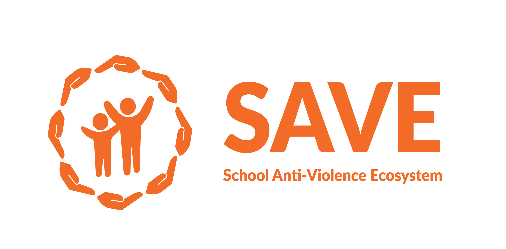 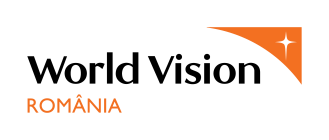 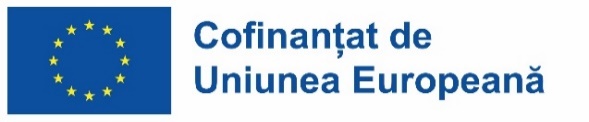 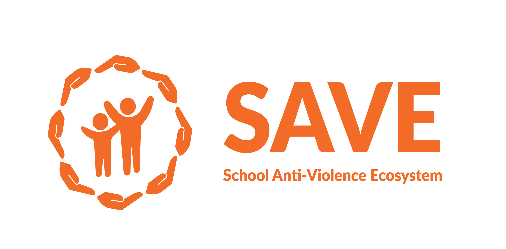 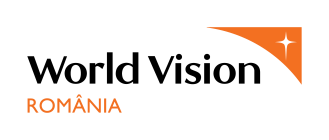 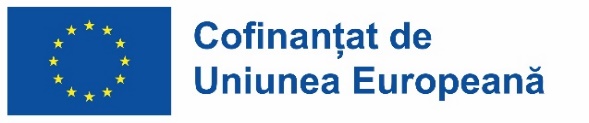 Declarație de eligibilitateSubsemnatul / Subsemnata .........................................................................................................................,în calitate de persoană cu drept de reprezentare a organizației solicitante cu denumirea.....................................................................................................................................................................,cunoscând ca falsul în declarații este pedepsit în conformitate cu art. 326 Codul Penal declar pe propria răspundere următoarele:Informațiile conținute în prezenta Declarație, precum și în Formularul de proiect și anexele sale, sunt reale, complete și corecte și pot fi demonstrate cu documente oficiale care pot fi puse la dispoziția Administratorului de granturi la cerere șiSolicitantul îndeplinește toate criteriile de eligibilitate detaliate și definite în Ghidul Solicitantului, capitolul 8 Solicitanți eligibili, respectiv:► Solicitantul este organizație neguvernamentală și non-profit (ONG), ● înființată legal, cu cel puțin un an înainte de data lansării apelului, ● cu personalitate juridică și ● cu sediul în România, ● organizată și condusă conform prevederilor OG 26/2000 și/sau Legii 21/1924 privind asociațiile și fundațiile (cu modificările și completările ulterioare), ● care nu se află în proces de dizolvare sau nu a depus cerere în acest sens, sau în alte proceduri pentru entitățile care se află în dificultate sau pot afecta implementarea adecvată a proiectului, ● care are capacitatea, conform statutului său, să acționeze în domeniul protecției și/sau educației copilului, ● care este, conform documentelor statutare, independentă de autorități, instituții sau entități publice, precum și de partide politice.► Solicitantul are media veniturilor pe ultimii 3 ani fiscali sub 250.000 Eur (curs InforEuro din luna aprilie 2024).► Solicitantul are un management financiar sănătos, și-a îndeplinit obligațiile referitoare la plata contribuțiilor la asigurările sociale și la plata taxelor și impozitelor la bugetul local și de stat și nu are mențiuni în cazierul fiscal și judiciar al organizației.► Solicitantul are sau va dezvolta și adopta până la contractare o Politică de protecție a copilului acoperind cele patru domenii descrise în „Keeping Children Safe Child Safeguarding Standards”.► Reprezentantul legal și/sau membrii consiliului director al Solicitantului nu sunt luați în evidența Registrului național automatizat cu privire la persoanele care au comis infracțiuni sexuale, de exploatare a unor persoane sau asupra minorilor (după cum sunt prevăzute de Legea 118/ 2019).► Solicitantul NU este subiect al unei decizii de excludere a Uniunii Europene și NU se află în niciuna din situațiile următoare de excludere care îi împiedică să primească finanțare din partea Uniunii Europene:sunt în faliment, lichidare, administrare judiciară, concordat preventiv, suspendarea activităților comerciale sau alte proceduri similare (inclusiv procedurile pentru persoanele cu răspundere nelimitată pentru datoriile entității);nu și-au îndeplinit obligațiile referitoare la plata contribuțiilor la asigurările sociale și/sau la plata taxelor și impozitelor la bugetul de stat, în conformitate cu prevederile legale din România și la nivelul UE;se fac vinovate de grave  abateri profesionale (inclusiv dacă astfel de fapte au fost comise de persoane cu putere de reprezentare, de decizie sau control, deținători de beneficii asupra organizației sau persoane care asigură managementul și implementarea grantului);au comis acte de fraudă, corupție, legături cu organizații criminale, spălare de bani, infracțiuni penale după cum sunt reglementate de legislația penală națională și internațională, infracțiuni pentru susținerea terorismului (inclusiv finanțarea terorismului), exploatarea copiilor sau trafic de persoane (inclusiv dacă faptele au fost săvârșite de persoane cu putere de reprezentare, de decizie sau control, beneficiari efectivi ai entității sau persoane care asigură managementul și implementarea grantului);se fac vinovate de nereguli în sensul Articolului 1(2) a Regulamentului Nr. 2988/ 95 privind protecția intereselor financiare ale Comunităților Europene (inclusiv dacă acestea au fost săvârșite de persoane cu putere de reprezentare, de decizie sau control, beneficiari efectivi ai entității sau persoane care asigură managementul și implementarea grantului);au prezentat deficiențe semnificative în ceea ce privește respectarea principalelor obligații care decurg dintr-un document al UE, contract de achiziție publică, acord de finanțare, acordare de beneficii financiare către grupuri țintă, contracte cu experți sau alte contracte similare (inclusiv în cazul în care au fost întreprinse de persoane cu putere de reprezentare, de decizie sau de control, beneficiari efectivi ai entității sau persoanele care asigură managementul și implementarea grantului);au fost constituite/ fondate sub o jurisdicție diferită cu intenția de a evita/ eluda obligații fiscale, sociale sau legale în țara de origine, sau au înființat/ constituit o altă entitate cu acest scop (inclusiv dacă acestea au fost înființate/ fondate de persoane cu putere de reprezentare, de decizie sau control, beneficiari efectivi ai entității sau persoane care asigură managementul și implementarea grantului);în timpul procedurii de selectare/ evaluare/ contractare a cererilor de finanțare/ proiectelor au denaturat informațiile necesare cerute ca și condiții de participare sau nu au furnizat acele informații;au fost implicate anterior în pregătirea apelului de proiecte, iar acest lucru atrage după sine o denaturare a concurenței care nu poate fi remediată altfel (conflict de interese).au între membrii din structurile de conducere, membrii din consiliul director/organul de conducere ori de supervizare persoane care au contract individual de muncă în desfășurare cu Fundația World Vision România.► Solicitantul respectă și își asumă să respecte pe parcursul implementării proiectului valorile și principiile finanțării de la Uniunea Europeană, respectiv: transparența, tratamentul egal al beneficiarilor, valorile UE astfel cum sunt consacrate la articolul 2 din Tratatul privind Uniunea Europeană și în Carta drepturilor fundamentale a Uniunii Europene (demnitatea umană, libertatea, democrația, egalitatea, statul de drept, drepturile omului, inclusiv a drepturilor persoanelor care aparțin minorităților), respectarea drepturilor copilului, astfel cum sunt descrise la articolul 24 din Carta drepturilor fundamentale a Uniunii Europene. ONG-urile trebuie să-și asume un sprijin dedicat și puternic față de adulți sau copii care riscă să sufere acte de violență, fără nicio discriminare bazată pe gen. Aceasta include în special recunoașterea drepturilor persoanelor de orice gen de a nu fi discriminate sau marginalizate și de a fi protejate de orice formă de violență, inclusiv pe baza genului lor.Solicitantul este organizație non-profit, non-partizană și non-violentă, promovează și protejează drepturile și valorile fundamentale pe care Uniunea Europeană s-a fondat șiSolicitantul dispune de resursele umane, materiale și financiare necesare gestionării fondurilor solicitate pentru implementarea Proiectului șiSolicitantul își asumă că toate costurile bugetate și achitate din bugetul Proiectului nu vor fi solicitate spre rambusare într-un alt proiect şi se vor înregistra în contabilitatea analitică în mod distinct șiSolicitantul este direct răspunzător pentru elaborarea și managementul Proiectului și nu acționează ca intermediar șiSolicitantul nu este entitate afiliată, asociat sau contractor al Administratorului de granturi, Fundația World Vision România șiSolicitantul va lua toate măsurile necesare pentru a evita și a pune capăt oricărei situații de conflict de interese care ar putea compromite implementarea imparțială și obiectivă a Proiectului.Această declarație este anexată Proiectului cu titlul .....................................................................................,.....................................................................................................................................................................,făcând parte integrantă din aceasta, înaintată de către organizaţia solicitantă cu denumirea.....................................................................................................................................................................,în cadrul Programului SAVE (”School Anti-Violence Ecosystem”).Această Declarație trebuie completată și semnată de către persoana care are dreptul să reprezinte în mod legal organizația solicitantă. Copia scan a declarației completate și semnate va fi încărcată în Formularul de proiect online în secțiunea specificată. Absența Declarației completate și semnate duce la respingerea proiectului în etapa verificării conformității administrative și a eligibilității.Denumirea organizațieiSolicitanteNumele și prenumelereprezentantului legalFuncțiaSemnătura(în original)Data și locul